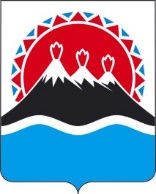 МИНИСТЕРСТВО ПО ДЕЛАМ МЕСТНОГО САМОУПРАВЛЕНИЯ И РАЗВИТИЮКОРЯКСКОГО ОКРУГА КАМЧАТСКОГО КРАЯ (Министерство по делам МСУ и развитию КО Камчатского края)ПРИКАЗВ соответствии с приказом Министерства финансов Российской Федерации от 18.11.2022 № 172н «Об утверждении общих требований к регламенту реализации полномочий администратора доходов бюджета по взысканию дебиторской задолженности по платежам в бюджет, пеням и штрафам по ним»ПРИКАЗЫВАЮ:1. Утвердить регламент реализации полномочий главного администратора доходов бюджета по взысканию дебиторской задолженности по платежам в бюджет, пеням и штрафам по ним согласно приложению к настоящему приказу.3.	Контроль за исполнением настоящего приказа оставляю за собой.4.	Настоящий приказ вступает в силу со дня его официального опубликования.Приложение к приказу Министерствапо делам местного самоуправления и развитию Корякского округа Камчатского краяРегламент
реализации полномочий главного администратора доходов бюджета по взысканию дебиторской задолженности по платежам в бюджет, пеням и штрафам по ним1. Общие положения 1.1. Настоящий Регламент устанавливает порядок реализации Министерством по делам местного самоуправления и развитию Камчатского края полномочий главного администратора доходов краевого бюджета по взысканию дебиторской задолженности по платежам в бюджет, пеням и штрафам по ним, являющимся источниками формирования доходов бюджета Камчатского края, за исключением платежей, предусмотренных законодательством о налогах и сборах, об обязательном соцстраховании от несчастных случаев на производстве и профзаболеваний, правом Евразийского экономического союза и законодательством Российской Федерации о таможенном регулировании (далее соответственно Министерство, регламент, дебиторская задолженность по доходам).1.2. Структурными подразделениями Министерства, ответственными за работу с дебиторской задолженностью по доходам, являются:отдел экономики, финансов и осуществления закупок Министерства;отдел правовой работы с органами местного самоуправления Управления по взаимодействию с органами местного самоуправления Министерства.2. Мероприятия по недопущению образования просроченной дебиторской задолженности по доходам, выявлению факторов, влияющих на образование просроченной дебиторской задолженности по доходам2.1. Отдел экономики, финансов и осуществления закупок Министерства в порядки и сроки, предусмотренные законодательством или государственным контрактом либо договором, а в случае если такие сроки не установлены — ежегодно, осуществляет следующие мероприятия по недопущению образования просроченной дебиторской задолженности по доходам, выявлению факторов, влияющих на образование просроченной дебиторской задолженности по доходам:1) контролирует правильность исчисления, полноту и своевременность осуществления платежей в краевой бюджет, пеней и штрафов по ним, по закрепленным источникам доходов краевого бюджета за Министерством, как за администратором доходов, в том числе контролирует:фактическое зачисление платежей в краевой бюджет в размерах и сроки, установленные законодательством Российской Федерации, государственным контрактом или договором, соглашением;исполнение графика платежей в связи с предоставлением отсрочки или рассрочки уплаты платежей и погашением дебиторской задолженности по доходам, образовавшейся в связи с неисполнением графика уплаты платежей в краевой бюджет, а также за начисление процентов за предоставленную отсрочку или рассрочку и пени, штрафы за просрочку уплаты платежей в краевой бюджет в порядке и случаях, предусмотренных законодательством Российской Федерации;своевременное начисление неустойки, штрафов и пени;своевременное составление первичных учетных документов, обосновывающих возникновение дебиторской задолженности или оформляющих операции по ее увеличению или уменьшению (списанию), а также своевременное их отражение в бюджетном учете.2) ежегодно обеспечивает проведение анализа расчетов с должниками, включая сверку данных по доходам краевого бюджета, в том числе в целях оценки ожидаемых результатов работы по взысканию дебиторской задолженности по доходам, признания дебиторской задолженности по доходам сомнительной;3) в части дебиторской задолженности по доходам, ежегодно проводит мониторинг финансового или платежного состояния должников, в том числе при проведении мероприятий по инвентаризации дебиторской задолженности по доходам на предмет:наличия сведений о взыскании с должника денежных средств в рамках исполнительного производства;наличия сведений о возбуждении в отношении должника дела о банкротстве.4) своевременно направляет предложения в постоянно действующую комиссию по поступлению и выбытию активов (далее – комиссия), для принятия решения о признании безнадежной к взысканию задолженности по платежам в краевой бюджет и ее списании.3. Мероприятия по урегулированию дебиторской задолженности по доходам в досудебном порядке (со дня истечения срока уплаты соответствующего платежа в краевой бюджет, пеней, штрафов до начала работы по их принудительному взысканию)3.1. При нарушении исполнения обязательств (просрочка исполнения, неисполнение, ненадлежащее исполнение обязательств), принятых по государственным контрактам, договорам, соглашениям, заключенным Министерством, ответственные структурные подразделения Министерства осуществляют следующие мероприятия, в том числе мероприятия по взысканию дебиторской задолженности:направление требования должнику о погашении в досудебном порядке образовавшейся задолженности в случаях, когда денежное обязательство не предусматривает срок его исполнения и не содержит условия, позволяющего определить этот срок, а равно в случаях, когда срок исполнения обязательства определен моментом востребования;направление претензии должнику о погашении образовавшейся задолженности в досудебном порядке в установленный законом или договором (государственным контрактом, соглашением) срок досудебного урегулирования в случае, когда претензионный порядок урегулирования предусмотрен процессуальным законодательством Российско Федерации, договором (государственным контрактом, соглашением).направление требования (претензии) должнику (поставщику, подрядчику, исполнителю по государственному контракту) об уплате неустоек (штрафов, пеней);рассмотрение вопроса о возможности расторжения государственного контракта или договора, предоставления отсрочки или рассрочки платежа, реструктуризации дебиторской задолженности по доходам в порядке, в сроки и в случаях, предусмотренных законодательством Российской Федерации, государственным контрактом, договором или соглашением.Отдел правовой работы с органами местного самоуправления Управления по взаимодействию с органами местного самоуправления Министерства представляет интересы Министерства в случае возникновения процедур банкротства должника по дебиторской задолженности по доходам в порядке, в сроки и в случаях, предусмотренных законодательством о банкротстве Российской Федерации.Ответственные структурные подразделения Министерства могут информировать посредством телефонной связи должника по дебиторской задолженности по доходам в течение срока добровольного погашения задолженности.3.2. Отдел экономики, финансов и осуществления закупок Министерства при выявлении в ходе контроля за поступлением доходов в краевой бюджет нарушений контрагентом условий договора (государственного контракта, соглашения) в части, касающейся уплаты денежных средств, в срок не позднее 30 календарных дней с момента образования просроченной дебиторской задолженности:производит расчет задолженности по пеням и штрафам;направляет должнику требование (претензию) о погашении задолженности в пятнадцатидневный срок с приложением расчета задолженности по пеням и штрафам. 4. Мероприятия по принудительному взысканию дебиторской задолженности4.1. При отсутствии добровольного исполнения требования (претензии) должником в установленный для погашения задолженности срок, взыскание задолженности производится в судебном порядке.4.2. Ответственные структурные подразделения Министерства в течение 30 рабочих дней с даты получения информации, указанной в пункте 4.1 регламента, подготавливают и направляют исковое заявление о взыскании просроченной дебиторской задолженности в суд.4.3. В течение 10 рабочих дней со дня поступления в Министерство исполнительного документа, Отдел правовой работы с органами местного самоуправления Управления по взаимодействию с органами местного самоуправления Министерства направляет его для принудительного исполнения в порядке, установленном действующим законодательством.4.4. При принятии судом решения о полном (частичном) отказе в удовлетворении заявленных требований, Отдел правовой работы с органами местного самоуправления Управления по взаимодействию с органами местного самоуправления Министерства обеспечивает принятие исчерпывающих мер по обжалованию судебных актов.4.5. Документы о ходе претензионно-исковой работы по взысканию задолженности, в том числе судебные акты, на бумажном носителе хранятся в Отделе правовой работы с органами местного самоуправления Управления по взаимодействию с органами местного самоуправления Министерства.5. Мероприятия по наблюдению (в том числе за возможностью взыскания дебиторской задолженности по доходам в случае изменения имущественного положения должника) за платежеспособностью должника в целях обеспечения исполнения дебиторской задолженности по доходамНа стадии принудительного исполнения службой судебных приставов судебных актов о взыскании просроченной дебиторской задолженности с должника, Отдел правовой работы с органами местного самоуправления Управления по взаимодействию с органами местного самоуправления Министерства осуществляет, при необходимости, взаимодействие со службой судебных приставов, включающее в себя:- запрос информации о мероприятиях, проводимых приставом-исполнителем, о сумме непогашенной задолженности, о наличии данных об объявлении розыска должника, его имущества, об изменении состояния счета (счетов) должника, его имущества и т.д.;- проводит мониторинг эффективности взыскания просроченной дебиторской задолженности в рамках исполнительного производства.[Дата регистрации] № [Номер документа]г. Петропавловск-КамчатскийОб утверждении регламента реализации полномочий главного администратора доходов бюджета по взысканию дебиторской задолженности по платежам в бюджет, пеням и штрафам по нимМинистр[горизонтальный штамп подписи 1]Д.А. Прудкийот[REGDATESTAMP]№[REGNUMSTAMP]